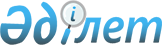 Об утверждении Правил оказания государственной услуги "Предоставление лекарственных средств, специализированных лечебных продуктов, изделий медицинского назначения отдельным категориям граждан"Приказ Министра здравоохранения Республики Казахстан от 12 октября 2021 года № ҚР ДСМ -103.Перечень основных требований к оказанию государственной услуги "Предоставление лекарственных средств, специализированных лечебных продуктов, изделий медицинского назначения отдельным категориям граждан""Азаматтардың жекелеген санаттарына дәрілік заттарды, бейімделген емдік өнімдерді, медициналық бұйымдарды беру" мемлекеттік қызмет көрсету қағидаларын бекіту туралыҚазақстан Республикасы Денсаулық сақтау министрінің 2021 жылғы 12 қазандағы № ҚР ДСМ -103 бұйрығы."Азаматтардың жекелеген санаттарына дәрілік заттарды, бейімделген емдік өнімдерді, медициналық бұйымдарды беру" мемлекеттік қызмет көрсетуге қойылатын негізгі талаптардың тізбесі1Название поставщика услугНазвание поставщика услугНазвание поставщика услугНазвание поставщика услугНазвание поставщика услугНазвание поставщика услугНазвание поставщика услугНазвание поставщика услугНазвание поставщика услугНазвание поставщика услугГККП «Степногорская многопрофильная городская больница»ГККП «Степногорская многопрофильная городская больница»ГККП «Степногорская многопрофильная городская больница»2Методы предоставления государственных услугМетоды предоставления государственных услугМетоды предоставления государственных услугМетоды предоставления государственных услугМетоды предоставления государственных услугМетоды предоставления государственных услуг1) поставщик оказанной услуги (при непосредственном обращении получателя оказанной услуги); 1) поставщик оказанной услуги (при непосредственном обращении получателя оказанной услуги); 1) поставщик оказанной услуги (при непосредственном обращении получателя оказанной услуги); 1) поставщик оказанной услуги (при непосредственном обращении получателя оказанной услуги); 1) поставщик оказанной услуги (при непосредственном обращении получателя оказанной услуги); 1) поставщик оказанной услуги (при непосредственном обращении получателя оказанной услуги); 1) поставщик оказанной услуги (при непосредственном обращении получателя оказанной услуги); 2) веб-портал «электронного правительства» www.egov.kz (далее – портал).2) веб-портал «электронного правительства» www.egov.kz (далее – портал).2) веб-портал «электронного правительства» www.egov.kz (далее – портал).2) веб-портал «электронного правительства» www.egov.kz (далее – портал).2) веб-портал «электронного правительства» www.egov.kz (далее – портал).2) веб-портал «электронного правительства» www.egov.kz (далее – портал).2) веб-портал «электронного правительства» www.egov.kz (далее – портал).3Срок государственной службыСрок государственной службыСрок государственной службыСрок государственной службыСрок государственной службыСрок государственной службыСрок государственной службы1) Поставщик услуг: с момента предоставления получателем услуги документов поставщику услуг - не более 3 (трех) часов; 1) Поставщик услуг: с момента предоставления получателем услуги документов поставщику услуг - не более 3 (трех) часов; 1) Поставщик услуг: с момента предоставления получателем услуги документов поставщику услуг - не более 3 (трех) часов; 1) Поставщик услуг: с момента предоставления получателем услуги документов поставщику услуг - не более 3 (трех) часов; 1) Поставщик услуг: с момента предоставления получателем услуги документов поставщику услуг - не более 3 (трех) часов; 1) Поставщик услуг: с момента предоставления получателем услуги документов поставщику услуг - не более 3 (трех) часов; максимально разрешенное время ожидания подачи документов – тридцать минут; максимально разрешенное время ожидания подачи документов – тридцать минут; максимально разрешенное время ожидания подачи документов – тридцать минут; максимально разрешенное время ожидания подачи документов – тридцать минут; максимально разрешенное время ожидания подачи документов – тридцать минут; максимально разрешенное время ожидания подачи документов – тридцать минут; максимально разрешенное время ожидания подачи документов – тридцать минут; максимально разрешенное время ожидания подачи документов – тридцать минут; Максимальное время, разрешенное для оказания услуги получателю услуги, составляет тридцать минут. Максимальное время, разрешенное для оказания услуги получателю услуги, составляет тридцать минут. Максимальное время, разрешенное для оказания услуги получателю услуги, составляет тридцать минут. Максимальное время, разрешенное для оказания услуги получателю услуги, составляет тридцать минут. Максимальное время, разрешенное для оказания услуги получателю услуги, составляет тридцать минут. Максимальное время, разрешенное для оказания услуги получателю услуги, составляет тридцать минут. Максимальное время, разрешенное для оказания услуги получателю услуги, составляет тридцать минут. Максимальное время, разрешенное для оказания услуги получателю услуги, составляет тридцать минут. 2) через портал – не более 30 (тридцати) минут с момента подачи документа.2) через портал – не более 30 (тридцати) минут с момента подачи документа.2) через портал – не более 30 (тридцати) минут с момента подачи документа.2) через портал – не более 30 (тридцати) минут с момента подачи документа.2) через портал – не более 30 (тридцати) минут с момента подачи документа.2) через портал – не более 30 (тридцати) минут с момента подачи документа.2) через портал – не более 30 (тридцати) минут с момента подачи документа.2) через портал – не более 30 (тридцати) минут с момента подачи документа.4Форма государственной службыФорма государственной службыФорма государственной службыФорма государственной службыФорма государственной службыФорма государственной службыВ электронной (частично автоматизированной) и (или) бумажной форме.В электронной (частично автоматизированной) и (или) бумажной форме.В электронной (частично автоматизированной) и (или) бумажной форме.В электронной (частично автоматизированной) и (или) бумажной форме.В электронной (частично автоматизированной) и (или) бумажной форме.В электронной (частично автоматизированной) и (или) бумажной форме.В электронной (частично автоматизированной) и (или) бумажной форме.5Результат государственной службыРезультат государственной службыРезультат государственной службыРезультат государственной службы1) при обращении непосредственно к поставщику услуг - обеспечение лекарственными средствами, адаптированными изделиями медицинского назначения, изделиями медицинского назначения отдельным категориям граждан. 1) при обращении непосредственно к поставщику услуг - обеспечение лекарственными средствами, адаптированными изделиями медицинского назначения, изделиями медицинского назначения отдельным категориям граждан. 1) при обращении непосредственно к поставщику услуг - обеспечение лекарственными средствами, адаптированными изделиями медицинского назначения, изделиями медицинского назначения отдельным категориям граждан. 1) при обращении непосредственно к поставщику услуг - обеспечение лекарственными средствами, адаптированными изделиями медицинского назначения, изделиями медицинского назначения отдельным категориям граждан. 1) при обращении непосредственно к поставщику услуг - обеспечение лекарственными средствами, адаптированными изделиями медицинского назначения, изделиями медицинского назначения отдельным категориям граждан. 1) при обращении непосредственно к поставщику услуг - обеспечение лекарственными средствами, адаптированными изделиями медицинского назначения, изделиями медицинского назначения отдельным категориям граждан. 1) при обращении непосредственно к поставщику услуг - обеспечение лекарственными средствами, адаптированными изделиями медицинского назначения, изделиями медицинского назначения отдельным категориям граждан. 1) при обращении непосредственно к поставщику услуг - обеспечение лекарственными средствами, адаптированными изделиями медицинского назначения, изделиями медицинского назначения отдельным категориям граждан. 1) при обращении непосредственно к поставщику услуг - обеспечение лекарственными средствами, адаптированными изделиями медицинского назначения, изделиями медицинского назначения отдельным категориям граждан. 2) при обращении на портал - предложение лекарственных средств, адаптированных изделий медицинского назначения, изделий медицинского назначения отдельным категориям граждан в режиме просмотра информации в личном кабинете электронного правительства; 2) при обращении на портал - предложение лекарственных средств, адаптированных изделий медицинского назначения, изделий медицинского назначения отдельным категориям граждан в режиме просмотра информации в личном кабинете электронного правительства; 2) при обращении на портал - предложение лекарственных средств, адаптированных изделий медицинского назначения, изделий медицинского назначения отдельным категориям граждан в режиме просмотра информации в личном кабинете электронного правительства; 2) при обращении на портал - предложение лекарственных средств, адаптированных изделий медицинского назначения, изделий медицинского назначения отдельным категориям граждан в режиме просмотра информации в личном кабинете электронного правительства; 2) при обращении на портал - предложение лекарственных средств, адаптированных изделий медицинского назначения, изделий медицинского назначения отдельным категориям граждан в режиме просмотра информации в личном кабинете электронного правительства; 2) при обращении на портал - предложение лекарственных средств, адаптированных изделий медицинского назначения, изделий медицинского назначения отдельным категориям граждан в режиме просмотра информации в личном кабинете электронного правительства; 2) при обращении на портал - предложение лекарственных средств, адаптированных изделий медицинского назначения, изделий медицинского назначения отдельным категориям граждан в режиме просмотра информации в личном кабинете электронного правительства; 2) при обращении на портал - предложение лекарственных средств, адаптированных изделий медицинского назначения, изделий медицинского назначения отдельным категориям граждан в режиме просмотра информации в личном кабинете электронного правительства; 2) при обращении на портал - предложение лекарственных средств, адаптированных изделий медицинского назначения, изделий медицинского назначения отдельным категориям граждан в режиме просмотра информации в личном кабинете электронного правительства; 3) мотивированный отказ в обслуживании.3) мотивированный отказ в обслуживании.3) мотивированный отказ в обслуживании.3) мотивированный отказ в обслуживании.3) мотивированный отказ в обслуживании.3) мотивированный отказ в обслуживании.3) мотивированный отказ в обслуживании.3) мотивированный отказ в обслуживании.3) мотивированный отказ в обслуживании.6Форма представления результата государственной службыФорма представления результата государственной службыФорма представления результата государственной службыФорма представления результата государственной службыФорма представления результата государственной службыФорма представления результата государственной службыФорма представления результата государственной службыФорма представления результата государственной службыФорма представления результата государственной службыФорма представления результата государственной службыФорма представления результата государственной службыВ электронной (частично автоматизированной) и (или) бумажной форме.В электронной (частично автоматизированной) и (или) бумажной форме.7Размер оплаты, получаемой от получателя услуги при оказании государственной услуги, и способы ее получения в случаях, предусмотренных законодательством Республики Казахстан.Размер оплаты, получаемой от получателя услуги при оказании государственной услуги, и способы ее получения в случаях, предусмотренных законодательством Республики Казахстан.Размер оплаты, получаемой от получателя услуги при оказании государственной услуги, и способы ее получения в случаях, предусмотренных законодательством Республики Казахстан.Размер оплаты, получаемой от получателя услуги при оказании государственной услуги, и способы ее получения в случаях, предусмотренных законодательством Республики Казахстан.Размер оплаты, получаемой от получателя услуги при оказании государственной услуги, и способы ее получения в случаях, предусмотренных законодательством Республики Казахстан.Размер оплаты, получаемой от получателя услуги при оказании государственной услуги, и способы ее получения в случаях, предусмотренных законодательством Республики Казахстан.Размер оплаты, получаемой от получателя услуги при оказании государственной услуги, и способы ее получения в случаях, предусмотренных законодательством Республики Казахстан.Размер оплаты, получаемой от получателя услуги при оказании государственной услуги, и способы ее получения в случаях, предусмотренных законодательством Республики Казахстан.Размер оплаты, получаемой от получателя услуги при оказании государственной услуги, и способы ее получения в случаях, предусмотренных законодательством Республики Казахстан.Размер оплаты, получаемой от получателя услуги при оказании государственной услуги, и способы ее получения в случаях, предусмотренных законодательством Республики Казахстан.Размер оплаты, получаемой от получателя услуги при оказании государственной услуги, и способы ее получения в случаях, предусмотренных законодательством Республики Казахстан.БесплатноБесплатно8График работы поставщика услуг, Госкорпорации и информационных объектовГрафик работы поставщика услуг, Госкорпорации и информационных объектовГрафик работы поставщика услуг, Госкорпорации и информационных объектовГрафик работы поставщика услуг, Госкорпорации и информационных объектовГрафик работы поставщика услуг, Госкорпорации и информационных объектовГрафик работы поставщика услуг, Госкорпорации и информационных объектовГрафик работы поставщика услуг, Госкорпорации и информационных объектовГрафик работы поставщика услуг, Госкорпорации и информационных объектов1) поставщик услуг - с 9:00 до 18:30 с перерывом на обед с 13:00 до 14:30 с понедельника по пятницу включительно, кроме субботы, воскресенья и праздничных дней; 1) поставщик услуг - с 9:00 до 18:30 с перерывом на обед с 13:00 до 14:30 с понедельника по пятницу включительно, кроме субботы, воскресенья и праздничных дней; 1) поставщик услуг - с 9:00 до 18:30 с перерывом на обед с 13:00 до 14:30 с понедельника по пятницу включительно, кроме субботы, воскресенья и праздничных дней; 1) поставщик услуг - с 9:00 до 18:30 с перерывом на обед с 13:00 до 14:30 с понедельника по пятницу включительно, кроме субботы, воскресенья и праздничных дней; 1) поставщик услуг - с 9:00 до 18:30 с перерывом на обед с 13:00 до 14:30 с понедельника по пятницу включительно, кроме субботы, воскресенья и праздничных дней; 2) портал - круглосуточно, за исключением технических перерывов в связи с ремонтными работами (после окончания рабочего времени получателя оказанной услуги, при обращении в выходные и праздничные дни в соответствии с Трудовым кодексом Республики Казахстан , Заявления принимаются и результаты государственной службы предоставляются на следующий рабочий день).2) портал - круглосуточно, за исключением технических перерывов в связи с ремонтными работами (после окончания рабочего времени получателя оказанной услуги, при обращении в выходные и праздничные дни в соответствии с Трудовым кодексом Республики Казахстан , Заявления принимаются и результаты государственной службы предоставляются на следующий рабочий день).2) портал - круглосуточно, за исключением технических перерывов в связи с ремонтными работами (после окончания рабочего времени получателя оказанной услуги, при обращении в выходные и праздничные дни в соответствии с Трудовым кодексом Республики Казахстан , Заявления принимаются и результаты государственной службы предоставляются на следующий рабочий день).2) портал - круглосуточно, за исключением технических перерывов в связи с ремонтными работами (после окончания рабочего времени получателя оказанной услуги, при обращении в выходные и праздничные дни в соответствии с Трудовым кодексом Республики Казахстан , Заявления принимаются и результаты государственной службы предоставляются на следующий рабочий день).2) портал - круглосуточно, за исключением технических перерывов в связи с ремонтными работами (после окончания рабочего времени получателя оказанной услуги, при обращении в выходные и праздничные дни в соответствии с Трудовым кодексом Республики Казахстан , Заявления принимаются и результаты государственной службы предоставляются на следующий рабочий день).2) портал - круглосуточно, за исключением технических перерывов в связи с ремонтными работами (после окончания рабочего времени получателя оказанной услуги, при обращении в выходные и праздничные дни в соответствии с Трудовым кодексом Республики Казахстан , Заявления принимаются и результаты государственной службы предоставляются на следующий рабочий день).2) портал - круглосуточно, за исключением технических перерывов в связи с ремонтными работами (после окончания рабочего времени получателя оказанной услуги, при обращении в выходные и праздничные дни в соответствии с Трудовым кодексом Республики Казахстан , Заявления принимаются и результаты государственной службы предоставляются на следующий рабочий день).2) портал - круглосуточно, за исключением технических перерывов в связи с ремонтными работами (после окончания рабочего времени получателя оказанной услуги, при обращении в выходные и праздничные дни в соответствии с Трудовым кодексом Республики Казахстан , Заявления принимаются и результаты государственной службы предоставляются на следующий рабочий день).2) портал - круглосуточно, за исключением технических перерывов в связи с ремонтными работами (после окончания рабочего времени получателя оказанной услуги, при обращении в выходные и праздничные дни в соответствии с Трудовым кодексом Республики Казахстан , Заявления принимаются и результаты государственной службы предоставляются на следующий рабочий день).2) портал - круглосуточно, за исключением технических перерывов в связи с ремонтными работами (после окончания рабочего времени получателя оказанной услуги, при обращении в выходные и праздничные дни в соответствии с Трудовым кодексом Республики Казахстан , Заявления принимаются и результаты государственной службы предоставляются на следующий рабочий день).2) портал - круглосуточно, за исключением технических перерывов в связи с ремонтными работами (после окончания рабочего времени получателя оказанной услуги, при обращении в выходные и праздничные дни в соответствии с Трудовым кодексом Республики Казахстан , Заявления принимаются и результаты государственной службы предоставляются на следующий рабочий день).2) портал - круглосуточно, за исключением технических перерывов в связи с ремонтными работами (после окончания рабочего времени получателя оказанной услуги, при обращении в выходные и праздничные дни в соответствии с Трудовым кодексом Республики Казахстан , Заявления принимаются и результаты государственной службы предоставляются на следующий рабочий день).9Перечень документов и сведений, необходимых от получателя услуги для оказания государственной услугиПеречень документов и сведений, необходимых от получателя услуги для оказания государственной услугиПеречень документов и сведений, необходимых от получателя услуги для оказания государственной услугиПеречень документов и сведений, необходимых от получателя услуги для оказания государственной услугиПеречень документов и сведений, необходимых от получателя услуги для оказания государственной услугиПеречень документов и сведений, необходимых от получателя услуги для оказания государственной услугиПеречень документов и сведений, необходимых от получателя услуги для оказания государственной услугиПеречень документов и сведений, необходимых от получателя услуги для оказания государственной услугиПеречень документов и сведений, необходимых от получателя услуги для оказания государственной услугиПеречень документов и сведений, необходимых от получателя услуги для оказания государственной услугиПеречень документов и сведений, необходимых от получателя услуги для оказания государственной услугиПеречень документов и сведений, необходимых от получателя услуги для оказания государственной услуги1) поставщику услуг: при непосредственном обращении - документ, удостоверяющий личность, или электронный документ из службы цифровых документов (для идентификации). при непосредственном обращении - документ, удостоверяющий личность, или электронный документ из службы цифровых документов (для идентификации). при непосредственном обращении - документ, удостоверяющий личность, или электронный документ из службы цифровых документов (для идентификации). при непосредственном обращении - документ, удостоверяющий личность, или электронный документ из службы цифровых документов (для идентификации). при непосредственном обращении - документ, удостоверяющий личность, или электронный документ из службы цифровых документов (для идентификации). при непосредственном обращении - документ, удостоверяющий личность, или электронный документ из службы цифровых документов (для идентификации). при непосредственном обращении - документ, удостоверяющий личность, или электронный документ из службы цифровых документов (для идентификации). при непосредственном обращении - документ, удостоверяющий личность, или электронный документ из службы цифровых документов (для идентификации). при непосредственном обращении - документ, удостоверяющий личность, или электронный документ из службы цифровых документов (для идентификации). при непосредственном обращении - документ, удостоверяющий личность, или электронный документ из службы цифровых документов (для идентификации). при непосредственном обращении - документ, удостоверяющий личность, или электронный документ из службы цифровых документов (для идентификации). 2) на портале: подать заявку в электронном виде. 2) на портале: подать заявку в электронном виде. 2) на портале: подать заявку в электронном виде. 2) на портале: подать заявку в электронном виде. 2) на портале: подать заявку в электронном виде. 2) на портале: подать заявку в электронном виде. 2) на портале: подать заявку в электронном виде. 2) на портале: подать заявку в электронном виде. 2) на портале: подать заявку в электронном виде. 2) на портале: подать заявку в электронном виде. 2) на портале: подать заявку в электронном виде. Поставщики предоставляемых услуг получают цифровые документы от сервиса цифровых документов посредством реализованной интеграции путем предоставления одноразового пароля через абонентский номер мобильной связи пользователя, зарегистрированного на портале, или путем отправки короткого текстового сообщения в ответ на сообщение, при условии с согласия владельца представленного документа.Поставщики предоставляемых услуг получают цифровые документы от сервиса цифровых документов посредством реализованной интеграции путем предоставления одноразового пароля через абонентский номер мобильной связи пользователя, зарегистрированного на портале, или путем отправки короткого текстового сообщения в ответ на сообщение, при условии с согласия владельца представленного документа.Поставщики предоставляемых услуг получают цифровые документы от сервиса цифровых документов посредством реализованной интеграции путем предоставления одноразового пароля через абонентский номер мобильной связи пользователя, зарегистрированного на портале, или путем отправки короткого текстового сообщения в ответ на сообщение, при условии с согласия владельца представленного документа.Поставщики предоставляемых услуг получают цифровые документы от сервиса цифровых документов посредством реализованной интеграции путем предоставления одноразового пароля через абонентский номер мобильной связи пользователя, зарегистрированного на портале, или путем отправки короткого текстового сообщения в ответ на сообщение, при условии с согласия владельца представленного документа.Поставщики предоставляемых услуг получают цифровые документы от сервиса цифровых документов посредством реализованной интеграции путем предоставления одноразового пароля через абонентский номер мобильной связи пользователя, зарегистрированного на портале, или путем отправки короткого текстового сообщения в ответ на сообщение, при условии с согласия владельца представленного документа.Поставщики предоставляемых услуг получают цифровые документы от сервиса цифровых документов посредством реализованной интеграции путем предоставления одноразового пароля через абонентский номер мобильной связи пользователя, зарегистрированного на портале, или путем отправки короткого текстового сообщения в ответ на сообщение, при условии с согласия владельца представленного документа.Поставщики предоставляемых услуг получают цифровые документы от сервиса цифровых документов посредством реализованной интеграции путем предоставления одноразового пароля через абонентский номер мобильной связи пользователя, зарегистрированного на портале, или путем отправки короткого текстового сообщения в ответ на сообщение, при условии с согласия владельца представленного документа.Поставщики предоставляемых услуг получают цифровые документы от сервиса цифровых документов посредством реализованной интеграции путем предоставления одноразового пароля через абонентский номер мобильной связи пользователя, зарегистрированного на портале, или путем отправки короткого текстового сообщения в ответ на сообщение, при условии с согласия владельца представленного документа.Поставщики предоставляемых услуг получают цифровые документы от сервиса цифровых документов посредством реализованной интеграции путем предоставления одноразового пароля через абонентский номер мобильной связи пользователя, зарегистрированного на портале, или путем отправки короткого текстового сообщения в ответ на сообщение, при условии с согласия владельца представленного документа.Поставщики предоставляемых услуг получают цифровые документы от сервиса цифровых документов посредством реализованной интеграции путем предоставления одноразового пароля через абонентский номер мобильной связи пользователя, зарегистрированного на портале, или путем отправки короткого текстового сообщения в ответ на сообщение, при условии с согласия владельца представленного документа.Поставщики предоставляемых услуг получают цифровые документы от сервиса цифровых документов посредством реализованной интеграции путем предоставления одноразового пароля через абонентский номер мобильной связи пользователя, зарегистрированного на портале, или путем отправки короткого текстового сообщения в ответ на сообщение, при условии с согласия владельца представленного документа.10Основания для отказа в предоставлении государственной услуги установлены законодательством Республики Казахстан.Основания для отказа в предоставлении государственной услуги установлены законодательством Республики Казахстан.Основания для отказа в предоставлении государственной услуги установлены законодательством Республики Казахстан.Основания для отказа в предоставлении государственной услуги установлены законодательством Республики Казахстан.Основания для отказа в предоставлении государственной услуги установлены законодательством Республики Казахстан.Основания для отказа в предоставлении государственной услуги установлены законодательством Республики Казахстан.Основания для отказа в предоставлении государственной услуги установлены законодательством Республики Казахстан.Основания для отказа в предоставлении государственной услуги установлены законодательством Республики Казахстан.Основания для отказа в предоставлении государственной услуги установлены законодательством Республики Казахстан.1) если установлено, что документ и (или) данные (информация), предоставленные получателем услуги для получения государственной услуги, не соответствуют действительности; 1) если установлено, что документ и (или) данные (информация), предоставленные получателем услуги для получения государственной услуги, не соответствуют действительности; 1) если установлено, что документ и (или) данные (информация), предоставленные получателем услуги для получения государственной услуги, не соответствуют действительности; 1) если установлено, что документ и (или) данные (информация), предоставленные получателем услуги для получения государственной услуги, не соответствуют действительности; 2) если это не одобрено поставщиком услуг, обеспечивающим лекарственные средства, адаптированные изделия медицинского назначения, изделия медицинского назначения отдельным категориям граждан в амбулаторных условиях в рамках Национальной службы здравоохранения и (или) в системе Национальной службы здравоохранения.2) если это не одобрено поставщиком услуг, обеспечивающим лекарственные средства, адаптированные изделия медицинского назначения, изделия медицинского назначения отдельным категориям граждан в амбулаторных условиях в рамках Национальной службы здравоохранения и (или) в системе Национальной службы здравоохранения.2) если это не одобрено поставщиком услуг, обеспечивающим лекарственные средства, адаптированные изделия медицинского назначения, изделия медицинского назначения отдельным категориям граждан в амбулаторных условиях в рамках Национальной службы здравоохранения и (или) в системе Национальной службы здравоохранения.2) если это не одобрено поставщиком услуг, обеспечивающим лекарственные средства, адаптированные изделия медицинского назначения, изделия медицинского назначения отдельным категориям граждан в амбулаторных условиях в рамках Национальной службы здравоохранения и (или) в системе Национальной службы здравоохранения.2) если это не одобрено поставщиком услуг, обеспечивающим лекарственные средства, адаптированные изделия медицинского назначения, изделия медицинского назначения отдельным категориям граждан в амбулаторных условиях в рамках Национальной службы здравоохранения и (или) в системе Национальной службы здравоохранения.2) если это не одобрено поставщиком услуг, обеспечивающим лекарственные средства, адаптированные изделия медицинского назначения, изделия медицинского назначения отдельным категориям граждан в амбулаторных условиях в рамках Национальной службы здравоохранения и (или) в системе Национальной службы здравоохранения.2) если это не одобрено поставщиком услуг, обеспечивающим лекарственные средства, адаптированные изделия медицинского назначения, изделия медицинского назначения отдельным категориям граждан в амбулаторных условиях в рамках Национальной службы здравоохранения и (или) в системе Национальной службы здравоохранения.2) если это не одобрено поставщиком услуг, обеспечивающим лекарственные средства, адаптированные изделия медицинского назначения, изделия медицинского назначения отдельным категориям граждан в амбулаторных условиях в рамках Национальной службы здравоохранения и (или) в системе Национальной службы здравоохранения.2) если это не одобрено поставщиком услуг, обеспечивающим лекарственные средства, адаптированные изделия медицинского назначения, изделия медицинского назначения отдельным категориям граждан в амбулаторных условиях в рамках Национальной службы здравоохранения и (или) в системе Национальной службы здравоохранения.2) если это не одобрено поставщиком услуг, обеспечивающим лекарственные средства, адаптированные изделия медицинского назначения, изделия медицинского назначения отдельным категориям граждан в амбулаторных условиях в рамках Национальной службы здравоохранения и (или) в системе Национальной службы здравоохранения.11С учетом особенностей оказания государственной услуги, в том числе иных требований, предоставляемых в электронной формеС учетом особенностей оказания государственной услуги, в том числе иных требований, предоставляемых в электронной формеС учетом особенностей оказания государственной услуги, в том числе иных требований, предоставляемых в электронной формеС учетом особенностей оказания государственной услуги, в том числе иных требований, предоставляемых в электронной формеС учетом особенностей оказания государственной услуги, в том числе иных требований, предоставляемых в электронной формеС учетом особенностей оказания государственной услуги, в том числе иных требований, предоставляемых в электронной формеПолучатель оказанной услуги имеет возможность получить государственную услугу в электронной форме путем предоставления одноразового пароля через мобильный абонентский номер получателя услуги, зарегистрированного на портале, или отправив короткое текстовое сообщение в ответ на запрос. сообщение портала. Получатель оказанной услуги имеет возможность получить государственную услугу в электронной форме путем предоставления одноразового пароля через мобильный абонентский номер получателя услуги, зарегистрированного на портале, или отправив короткое текстовое сообщение в ответ на запрос. сообщение портала. Получатель оказанной услуги имеет возможность получить государственную услугу в электронной форме путем предоставления одноразового пароля через мобильный абонентский номер получателя услуги, зарегистрированного на портале, или отправив короткое текстовое сообщение в ответ на запрос. сообщение портала. Получатель оказанной услуги имеет возможность получить государственную услугу в электронной форме путем предоставления одноразового пароля через мобильный абонентский номер получателя услуги, зарегистрированного на портале, или отправив короткое текстовое сообщение в ответ на запрос. сообщение портала. Получатель оказанной услуги имеет возможность получить государственную услугу в электронной форме путем предоставления одноразового пароля через мобильный абонентский номер получателя услуги, зарегистрированного на портале, или отправив короткое текстовое сообщение в ответ на запрос. сообщение портала. Получатель оказанной услуги имеет возможность получить государственную услугу в электронной форме путем предоставления одноразового пароля через мобильный абонентский номер получателя услуги, зарегистрированного на портале, или отправив короткое текстовое сообщение в ответ на запрос. сообщение портала. Получатель оказанной услуги имеет возможность получить государственную услугу в электронной форме путем предоставления одноразового пароля через мобильный абонентский номер получателя услуги, зарегистрированного на портале, или отправив короткое текстовое сообщение в ответ на запрос. сообщение портала. При наличии у получателя оказанной услуги ЭЦП возможно получение государственной услуги в электронной форме через портал. При наличии у получателя оказанной услуги ЭЦП возможно получение государственной услуги в электронной форме через портал. При наличии у получателя оказанной услуги ЭЦП возможно получение государственной услуги в электронной форме через портал. При наличии у получателя оказанной услуги ЭЦП возможно получение государственной услуги в электронной форме через портал. При наличии у получателя оказанной услуги ЭЦП возможно получение государственной услуги в электронной форме через портал. При наличии у получателя оказанной услуги ЭЦП возможно получение государственной услуги в электронной форме через портал. При наличии у получателя оказанной услуги ЭЦП возможно получение государственной услуги в электронной форме через портал. Наличие пандуса для людей с ограниченными возможностями, кнопки вызова, тактильной дорожки для слепых и слабовидящих, зала ожидания, специального места с образцами документов. Наличие пандуса для людей с ограниченными возможностями, кнопки вызова, тактильной дорожки для слепых и слабовидящих, зала ожидания, специального места с образцами документов. Наличие пандуса для людей с ограниченными возможностями, кнопки вызова, тактильной дорожки для слепых и слабовидящих, зала ожидания, специального места с образцами документов. Наличие пандуса для людей с ограниченными возможностями, кнопки вызова, тактильной дорожки для слепых и слабовидящих, зала ожидания, специального места с образцами документов. Наличие пандуса для людей с ограниченными возможностями, кнопки вызова, тактильной дорожки для слепых и слабовидящих, зала ожидания, специального места с образцами документов. Наличие пандуса для людей с ограниченными возможностями, кнопки вызова, тактильной дорожки для слепых и слабовидящих, зала ожидания, специального места с образцами документов. Наличие пандуса для людей с ограниченными возможностями, кнопки вызова, тактильной дорожки для слепых и слабовидящих, зала ожидания, специального места с образцами документов. Получатель оказанной услуги имеет возможность получить информацию о заказе и статусе Государственной услуги в справочных службах поставщика услуг, а также в Едином информационно-справочном центре «1414», 8-800-080-7777.Получатель оказанной услуги имеет возможность получить информацию о заказе и статусе Государственной услуги в справочных службах поставщика услуг, а также в Едином информационно-справочном центре «1414», 8-800-080-7777.Получатель оказанной услуги имеет возможность получить информацию о заказе и статусе Государственной услуги в справочных службах поставщика услуг, а также в Едином информационно-справочном центре «1414», 8-800-080-7777.Получатель оказанной услуги имеет возможность получить информацию о заказе и статусе Государственной услуги в справочных службах поставщика услуг, а также в Едином информационно-справочном центре «1414», 8-800-080-7777.Получатель оказанной услуги имеет возможность получить информацию о заказе и статусе Государственной услуги в справочных службах поставщика услуг, а также в Едином информационно-справочном центре «1414», 8-800-080-7777.Получатель оказанной услуги имеет возможность получить информацию о заказе и статусе Государственной услуги в справочных службах поставщика услуг, а также в Едином информационно-справочном центре «1414», 8-800-080-7777.Получатель оказанной услуги имеет возможность получить информацию о заказе и статусе Государственной услуги в справочных службах поставщика услуг, а также в Едином информационно-справочном центре «1414», 8-800-080-7777.1Көрсетілетін қызметті берушінің атауыКөрсетілетін қызметті берушінің атауыКөрсетілетін қызметті берушінің атауыКөрсетілетін қызметті берушінің атауыКөрсетілетін қызметті берушінің атауыКөрсетілетін қызметті берушінің атауыКөрсетілетін қызметті берушінің атауыМКҚК «Степногорск көпбейінді қалалық ауруханасы»МКҚК «Степногорск көпбейінді қалалық ауруханасы»МКҚК «Степногорск көпбейінді қалалық ауруханасы»2Мемлекеттік қызмет көрсету тәсілдеріМемлекеттік қызмет көрсету тәсілдеріМемлекеттік қызмет көрсету тәсілдеріМемлекеттік қызмет көрсету тәсілдеріМемлекеттік қызмет көрсету тәсілдеріМемлекеттік қызмет көрсету тәсілдері1) көрсетілетін қызметті беруші (көрсетілетін қызметті алушы тікелей жүгінген кезде);1) көрсетілетін қызметті беруші (көрсетілетін қызметті алушы тікелей жүгінген кезде);1) көрсетілетін қызметті беруші (көрсетілетін қызметті алушы тікелей жүгінген кезде);1) көрсетілетін қызметті беруші (көрсетілетін қызметті алушы тікелей жүгінген кезде);2Мемлекеттік қызмет көрсету тәсілдеріМемлекеттік қызмет көрсету тәсілдеріМемлекеттік қызмет көрсету тәсілдеріМемлекеттік қызмет көрсету тәсілдеріМемлекеттік қызмет көрсету тәсілдеріМемлекеттік қызмет көрсету тәсілдері2) www.egov.kz "электрондық үкіметтің" веб-порталы (бұдан әрі – портал).2) www.egov.kz "электрондық үкіметтің" веб-порталы (бұдан әрі – портал).2) www.egov.kz "электрондық үкіметтің" веб-порталы (бұдан әрі – портал).2) www.egov.kz "электрондық үкіметтің" веб-порталы (бұдан әрі – портал).3Мемлекеттік қызмет көрсету мерзіміМемлекеттік қызмет көрсету мерзімі1) Көрсетілетін қызметті беруші: көрсетілетін қызметті алушы көрсетілетін қызметті берушіге құжаттарды тапсырған сәттен бастап - 3 (үш) сағаттан аспайды;1) Көрсетілетін қызметті беруші: көрсетілетін қызметті алушы көрсетілетін қызметті берушіге құжаттарды тапсырған сәттен бастап - 3 (үш) сағаттан аспайды;1) Көрсетілетін қызметті беруші: көрсетілетін қызметті алушы көрсетілетін қызметті берушіге құжаттарды тапсырған сәттен бастап - 3 (үш) сағаттан аспайды;1) Көрсетілетін қызметті беруші: көрсетілетін қызметті алушы көрсетілетін қызметті берушіге құжаттарды тапсырған сәттен бастап - 3 (үш) сағаттан аспайды;1) Көрсетілетін қызметті беруші: көрсетілетін қызметті алушы көрсетілетін қызметті берушіге құжаттарды тапсырған сәттен бастап - 3 (үш) сағаттан аспайды;1) Көрсетілетін қызметті беруші: көрсетілетін қызметті алушы көрсетілетін қызметті берушіге құжаттарды тапсырған сәттен бастап - 3 (үш) сағаттан аспайды;1) Көрсетілетін қызметті беруші: көрсетілетін қызметті алушы көрсетілетін қызметті берушіге құжаттарды тапсырған сәттен бастап - 3 (үш) сағаттан аспайды;1) Көрсетілетін қызметті беруші: көрсетілетін қызметті алушы көрсетілетін қызметті берушіге құжаттарды тапсырған сәттен бастап - 3 (үш) сағаттан аспайды;3Мемлекеттік қызмет көрсету мерзіміМемлекеттік қызмет көрсету мерзіміқұжаттарды тапсыру үшін күтудің рұқсат етілген ең ұзақ уақыты-отыз минут;құжаттарды тапсыру үшін күтудің рұқсат етілген ең ұзақ уақыты-отыз минут;құжаттарды тапсыру үшін күтудің рұқсат етілген ең ұзақ уақыты-отыз минут;құжаттарды тапсыру үшін күтудің рұқсат етілген ең ұзақ уақыты-отыз минут;құжаттарды тапсыру үшін күтудің рұқсат етілген ең ұзақ уақыты-отыз минут;құжаттарды тапсыру үшін күтудің рұқсат етілген ең ұзақ уақыты-отыз минут;құжаттарды тапсыру үшін күтудің рұқсат етілген ең ұзақ уақыты-отыз минут;құжаттарды тапсыру үшін күтудің рұқсат етілген ең ұзақ уақыты-отыз минут;3Мемлекеттік қызмет көрсету мерзіміМемлекеттік қызмет көрсету мерзімікөрсетілетін қызметті алушыға қызмет көрсетудің рұқсат етілген ең ұзақ уақыты-отыз минут.көрсетілетін қызметті алушыға қызмет көрсетудің рұқсат етілген ең ұзақ уақыты-отыз минут.көрсетілетін қызметті алушыға қызмет көрсетудің рұқсат етілген ең ұзақ уақыты-отыз минут.көрсетілетін қызметті алушыға қызмет көрсетудің рұқсат етілген ең ұзақ уақыты-отыз минут.көрсетілетін қызметті алушыға қызмет көрсетудің рұқсат етілген ең ұзақ уақыты-отыз минут.көрсетілетін қызметті алушыға қызмет көрсетудің рұқсат етілген ең ұзақ уақыты-отыз минут.көрсетілетін қызметті алушыға қызмет көрсетудің рұқсат етілген ең ұзақ уақыты-отыз минут.көрсетілетін қызметті алушыға қызмет көрсетудің рұқсат етілген ең ұзақ уақыты-отыз минут.3Мемлекеттік қызмет көрсету мерзіміМемлекеттік қызмет көрсету мерзімі2) портал арқылы-құжат тапсырылған сәттен бастап 30 (отыз) минуттан аспайды.2) портал арқылы-құжат тапсырылған сәттен бастап 30 (отыз) минуттан аспайды.2) портал арқылы-құжат тапсырылған сәттен бастап 30 (отыз) минуттан аспайды.2) портал арқылы-құжат тапсырылған сәттен бастап 30 (отыз) минуттан аспайды.2) портал арқылы-құжат тапсырылған сәттен бастап 30 (отыз) минуттан аспайды.2) портал арқылы-құжат тапсырылған сәттен бастап 30 (отыз) минуттан аспайды.2) портал арқылы-құжат тапсырылған сәттен бастап 30 (отыз) минуттан аспайды.2) портал арқылы-құжат тапсырылған сәттен бастап 30 (отыз) минуттан аспайды.4Мемлекеттік қызмет көрсету нысаныМемлекеттік қызмет көрсету нысаныМемлекеттік қызмет көрсету нысаныМемлекеттік қызмет көрсету нысаныМемлекеттік қызмет көрсету нысаныМемлекеттік қызмет көрсету нысаныМемлекеттік қызмет көрсету нысаныЭлектрондық (ішінара автоматтандырылған) және (немесе) қағаз түріндеЭлектрондық (ішінара автоматтандырылған) және (немесе) қағаз түріндеЭлектрондық (ішінара автоматтандырылған) және (немесе) қағаз түрінде5Мемлекеттік қызмет көрсету нәтижесіМемлекеттік қызмет көрсету нәтижесіМемлекеттік қызмет көрсету нәтижесіМемлекеттік қызмет көрсету нәтижесіМемлекеттік қызмет көрсету нәтижесі1) көрсетілетін қызметті берушіге тікелей жүгінген кезде – азаматтардың жекелеген санаттарына дәрілік заттарды, бейімделген емдік өнімдерді, медициналық мақсаттағы бұйымдарды беру.1) көрсетілетін қызметті берушіге тікелей жүгінген кезде – азаматтардың жекелеген санаттарына дәрілік заттарды, бейімделген емдік өнімдерді, медициналық мақсаттағы бұйымдарды беру.1) көрсетілетін қызметті берушіге тікелей жүгінген кезде – азаматтардың жекелеген санаттарына дәрілік заттарды, бейімделген емдік өнімдерді, медициналық мақсаттағы бұйымдарды беру.1) көрсетілетін қызметті берушіге тікелей жүгінген кезде – азаматтардың жекелеген санаттарына дәрілік заттарды, бейімделген емдік өнімдерді, медициналық мақсаттағы бұйымдарды беру.1) көрсетілетін қызметті берушіге тікелей жүгінген кезде – азаматтардың жекелеген санаттарына дәрілік заттарды, бейімделген емдік өнімдерді, медициналық мақсаттағы бұйымдарды беру.5Мемлекеттік қызмет көрсету нәтижесіМемлекеттік қызмет көрсету нәтижесіМемлекеттік қызмет көрсету нәтижесіМемлекеттік қызмет көрсету нәтижесіМемлекеттік қызмет көрсету нәтижесі2) порталға жүгінген кезде – электрондық үкіметтің жеке кабинетінде ақпаратты қарау режимінде азаматтардың жекелеген санаттарына дәрілік заттарды, бейімделген емдік өнімдерді, медициналық мақсаттағы бұйымдарды ұсыну;2) порталға жүгінген кезде – электрондық үкіметтің жеке кабинетінде ақпаратты қарау режимінде азаматтардың жекелеген санаттарына дәрілік заттарды, бейімделген емдік өнімдерді, медициналық мақсаттағы бұйымдарды ұсыну;2) порталға жүгінген кезде – электрондық үкіметтің жеке кабинетінде ақпаратты қарау режимінде азаматтардың жекелеген санаттарына дәрілік заттарды, бейімделген емдік өнімдерді, медициналық мақсаттағы бұйымдарды ұсыну;2) порталға жүгінген кезде – электрондық үкіметтің жеке кабинетінде ақпаратты қарау режимінде азаматтардың жекелеген санаттарына дәрілік заттарды, бейімделген емдік өнімдерді, медициналық мақсаттағы бұйымдарды ұсыну;2) порталға жүгінген кезде – электрондық үкіметтің жеке кабинетінде ақпаратты қарау режимінде азаматтардың жекелеген санаттарына дәрілік заттарды, бейімделген емдік өнімдерді, медициналық мақсаттағы бұйымдарды ұсыну;5Мемлекеттік қызмет көрсету нәтижесіМемлекеттік қызмет көрсету нәтижесіМемлекеттік қызмет көрсету нәтижесіМемлекеттік қызмет көрсету нәтижесіМемлекеттік қызмет көрсету нәтижесі3) қызмет көрсетуден дәлелді бас тарту.3) қызмет көрсетуден дәлелді бас тарту.3) қызмет көрсетуден дәлелді бас тарту.3) қызмет көрсетуден дәлелді бас тарту.3) қызмет көрсетуден дәлелді бас тарту.6Мемлекеттік қызмет көрсету нәтижесін ұсыну нысаныМемлекеттік қызмет көрсету нәтижесін ұсыну нысаныМемлекеттік қызмет көрсету нәтижесін ұсыну нысаныМемлекеттік қызмет көрсету нәтижесін ұсыну нысаныМемлекеттік қызмет көрсету нәтижесін ұсыну нысаныМемлекеттік қызмет көрсету нәтижесін ұсыну нысаныМемлекеттік қызмет көрсету нәтижесін ұсыну нысаныМемлекеттік қызмет көрсету нәтижесін ұсыну нысаныЭлектрондық (ішінара автоматтандырылған) және (немесе) қағаз түріндеЭлектрондық (ішінара автоматтандырылған) және (немесе) қағаз түрінде7Мемлекеттік қызметті көрсету кезінде көрсетілетін қызметті алушыдан алынатын төлем мөлшері және Қазақстан Республикасының заңнамасында көзделген жағдайларда оны алу тәсілдеріМемлекеттік қызметті көрсету кезінде көрсетілетін қызметті алушыдан алынатын төлем мөлшері және Қазақстан Республикасының заңнамасында көзделген жағдайларда оны алу тәсілдеріМемлекеттік қызметті көрсету кезінде көрсетілетін қызметті алушыдан алынатын төлем мөлшері және Қазақстан Республикасының заңнамасында көзделген жағдайларда оны алу тәсілдеріМемлекеттік қызметті көрсету кезінде көрсетілетін қызметті алушыдан алынатын төлем мөлшері және Қазақстан Республикасының заңнамасында көзделген жағдайларда оны алу тәсілдеріМемлекеттік қызметті көрсету кезінде көрсетілетін қызметті алушыдан алынатын төлем мөлшері және Қазақстан Республикасының заңнамасында көзделген жағдайларда оны алу тәсілдеріМемлекеттік қызметті көрсету кезінде көрсетілетін қызметті алушыдан алынатын төлем мөлшері және Қазақстан Республикасының заңнамасында көзделген жағдайларда оны алу тәсілдеріМемлекеттік қызметті көрсету кезінде көрсетілетін қызметті алушыдан алынатын төлем мөлшері және Қазақстан Республикасының заңнамасында көзделген жағдайларда оны алу тәсілдеріМемлекеттік қызметті көрсету кезінде көрсетілетін қызметті алушыдан алынатын төлем мөлшері және Қазақстан Республикасының заңнамасында көзделген жағдайларда оны алу тәсілдеріМемлекеттік қызметті көрсету кезінде көрсетілетін қызметті алушыдан алынатын төлем мөлшері және Қазақстан Республикасының заңнамасында көзделген жағдайларда оны алу тәсілдеріТегін8Көрсетілетін қызметті берушінің, Мемлекеттік корпорацияның және ақпараттандыру объектілерінің жұмыс кестесіКөрсетілетін қызметті берушінің, Мемлекеттік корпорацияның және ақпараттандыру объектілерінің жұмыс кестесіКөрсетілетін қызметті берушінің, Мемлекеттік корпорацияның және ақпараттандыру объектілерінің жұмыс кестесіКөрсетілетін қызметті берушінің, Мемлекеттік корпорацияның және ақпараттандыру объектілерінің жұмыс кестесі1) көрсетілетін қызметті беруші – сенбі, жексенбі және мереке күндерін қоспағанда, дүйсенбіден жұманы қоса алғанда, белгіленген жұмыс кестесіне сәйкес сағат 13-00-ден 14-30-ға дейінгі түскі үзіліспен сағат 9-00-ден 18-30-ға дейін;1) көрсетілетін қызметті беруші – сенбі, жексенбі және мереке күндерін қоспағанда, дүйсенбіден жұманы қоса алғанда, белгіленген жұмыс кестесіне сәйкес сағат 13-00-ден 14-30-ға дейінгі түскі үзіліспен сағат 9-00-ден 18-30-ға дейін;1) көрсетілетін қызметті беруші – сенбі, жексенбі және мереке күндерін қоспағанда, дүйсенбіден жұманы қоса алғанда, белгіленген жұмыс кестесіне сәйкес сағат 13-00-ден 14-30-ға дейінгі түскі үзіліспен сағат 9-00-ден 18-30-ға дейін;1) көрсетілетін қызметті беруші – сенбі, жексенбі және мереке күндерін қоспағанда, дүйсенбіден жұманы қоса алғанда, белгіленген жұмыс кестесіне сәйкес сағат 13-00-ден 14-30-ға дейінгі түскі үзіліспен сағат 9-00-ден 18-30-ға дейін;1) көрсетілетін қызметті беруші – сенбі, жексенбі және мереке күндерін қоспағанда, дүйсенбіден жұманы қоса алғанда, белгіленген жұмыс кестесіне сәйкес сағат 13-00-ден 14-30-ға дейінгі түскі үзіліспен сағат 9-00-ден 18-30-ға дейін;1) көрсетілетін қызметті беруші – сенбі, жексенбі және мереке күндерін қоспағанда, дүйсенбіден жұманы қоса алғанда, белгіленген жұмыс кестесіне сәйкес сағат 13-00-ден 14-30-ға дейінгі түскі үзіліспен сағат 9-00-ден 18-30-ға дейін;8Көрсетілетін қызметті берушінің, Мемлекеттік корпорацияның және ақпараттандыру объектілерінің жұмыс кестесіКөрсетілетін қызметті берушінің, Мемлекеттік корпорацияның және ақпараттандыру объектілерінің жұмыс кестесіКөрсетілетін қызметті берушінің, Мемлекеттік корпорацияның және ақпараттандыру объектілерінің жұмыс кестесіКөрсетілетін қызметті берушінің, Мемлекеттік корпорацияның және ақпараттандыру объектілерінің жұмыс кестесі2) портал – жөндеу жұмыстарын жүргізуге байланысты техникалық үзілістерді қоспағанда, тәулік бойы (көрсетілетін қызметті алушы жұмыс уақыты аяқталғаннан кейін, Қазақстан Республикасының Еңбек кодексіне сәйкес демалыс және мереке күндері жүгінген кезде өтінімдерді қабылдау және Мемлекеттік қызмет көрсету нәтижелерін беру одан кейінгі жұмыс күні жүзеге асырылады).2) портал – жөндеу жұмыстарын жүргізуге байланысты техникалық үзілістерді қоспағанда, тәулік бойы (көрсетілетін қызметті алушы жұмыс уақыты аяқталғаннан кейін, Қазақстан Республикасының Еңбек кодексіне сәйкес демалыс және мереке күндері жүгінген кезде өтінімдерді қабылдау және Мемлекеттік қызмет көрсету нәтижелерін беру одан кейінгі жұмыс күні жүзеге асырылады).2) портал – жөндеу жұмыстарын жүргізуге байланысты техникалық үзілістерді қоспағанда, тәулік бойы (көрсетілетін қызметті алушы жұмыс уақыты аяқталғаннан кейін, Қазақстан Республикасының Еңбек кодексіне сәйкес демалыс және мереке күндері жүгінген кезде өтінімдерді қабылдау және Мемлекеттік қызмет көрсету нәтижелерін беру одан кейінгі жұмыс күні жүзеге асырылады).2) портал – жөндеу жұмыстарын жүргізуге байланысты техникалық үзілістерді қоспағанда, тәулік бойы (көрсетілетін қызметті алушы жұмыс уақыты аяқталғаннан кейін, Қазақстан Республикасының Еңбек кодексіне сәйкес демалыс және мереке күндері жүгінген кезде өтінімдерді қабылдау және Мемлекеттік қызмет көрсету нәтижелерін беру одан кейінгі жұмыс күні жүзеге асырылады).2) портал – жөндеу жұмыстарын жүргізуге байланысты техникалық үзілістерді қоспағанда, тәулік бойы (көрсетілетін қызметті алушы жұмыс уақыты аяқталғаннан кейін, Қазақстан Республикасының Еңбек кодексіне сәйкес демалыс және мереке күндері жүгінген кезде өтінімдерді қабылдау және Мемлекеттік қызмет көрсету нәтижелерін беру одан кейінгі жұмыс күні жүзеге асырылады).2) портал – жөндеу жұмыстарын жүргізуге байланысты техникалық үзілістерді қоспағанда, тәулік бойы (көрсетілетін қызметті алушы жұмыс уақыты аяқталғаннан кейін, Қазақстан Республикасының Еңбек кодексіне сәйкес демалыс және мереке күндері жүгінген кезде өтінімдерді қабылдау және Мемлекеттік қызмет көрсету нәтижелерін беру одан кейінгі жұмыс күні жүзеге асырылады).9Мемлекеттік қызметті көрсету үшін көрсетілетін қызметті алушыдан талап етілетін құжаттар мен мәліметтердің тізбесіМемлекеттік қызметті көрсету үшін көрсетілетін қызметті алушыдан талап етілетін құжаттар мен мәліметтердің тізбесіМемлекеттік қызметті көрсету үшін көрсетілетін қызметті алушыдан талап етілетін құжаттар мен мәліметтердің тізбесі1) көрсетілетін қызметті берушіге:1) көрсетілетін қызметті берушіге:1) көрсетілетін қызметті берушіге:1) көрсетілетін қызметті берушіге:1) көрсетілетін қызметті берушіге:1) көрсетілетін қызметті берушіге:1) көрсетілетін қызметті берушіге:9Мемлекеттік қызметті көрсету үшін көрсетілетін қызметті алушыдан талап етілетін құжаттар мен мәліметтердің тізбесіМемлекеттік қызметті көрсету үшін көрсетілетін қызметті алушыдан талап етілетін құжаттар мен мәліметтердің тізбесіМемлекеттік қызметті көрсету үшін көрсетілетін қызметті алушыдан талап етілетін құжаттар мен мәліметтердің тізбесітікелей жүгінген кезде жеке басын куәландыратын құжат немесе цифрлық құжаттар сервисінен электрондық құжат (сәйкестендіру үшін).тікелей жүгінген кезде жеке басын куәландыратын құжат немесе цифрлық құжаттар сервисінен электрондық құжат (сәйкестендіру үшін).тікелей жүгінген кезде жеке басын куәландыратын құжат немесе цифрлық құжаттар сервисінен электрондық құжат (сәйкестендіру үшін).тікелей жүгінген кезде жеке басын куәландыратын құжат немесе цифрлық құжаттар сервисінен электрондық құжат (сәйкестендіру үшін).тікелей жүгінген кезде жеке басын куәландыратын құжат немесе цифрлық құжаттар сервисінен электрондық құжат (сәйкестендіру үшін).тікелей жүгінген кезде жеке басын куәландыратын құжат немесе цифрлық құжаттар сервисінен электрондық құжат (сәйкестендіру үшін).тікелей жүгінген кезде жеке басын куәландыратын құжат немесе цифрлық құжаттар сервисінен электрондық құжат (сәйкестендіру үшін).9Мемлекеттік қызметті көрсету үшін көрсетілетін қызметті алушыдан талап етілетін құжаттар мен мәліметтердің тізбесіМемлекеттік қызметті көрсету үшін көрсетілетін қызметті алушыдан талап етілетін құжаттар мен мәліметтердің тізбесіМемлекеттік қызметті көрсету үшін көрсетілетін қызметті алушыдан талап етілетін құжаттар мен мәліметтердің тізбесі2) порталға: электрондық түрде сұрау салу.2) порталға: электрондық түрде сұрау салу.2) порталға: электрондық түрде сұрау салу.2) порталға: электрондық түрде сұрау салу.2) порталға: электрондық түрде сұрау салу.2) порталға: электрондық түрде сұрау салу.2) порталға: электрондық түрде сұрау салу.9Мемлекеттік қызметті көрсету үшін көрсетілетін қызметті алушыдан талап етілетін құжаттар мен мәліметтердің тізбесіМемлекеттік қызметті көрсету үшін көрсетілетін қызметті алушыдан талап етілетін құжаттар мен мәліметтердің тізбесіМемлекеттік қызметті көрсету үшін көрсетілетін қызметті алушыдан талап етілетін құжаттар мен мәліметтердің тізбесіКөрсетілетін қызметті берушілер цифрлық құжаттарды іске асырылған интеграция арқылы цифрлық құжаттар сервисінен порталға тіркелген пайдаланушының ұялы байланысының абоненттік нөмірі арқылы бір реттік парольді беру арқылы немесе хабарламаға жауап ретінде қысқа мәтіндік хабарлама жіберу арқылы ұсынылған құжат иесінің келісімі болған жағдайда алады.Көрсетілетін қызметті берушілер цифрлық құжаттарды іске асырылған интеграция арқылы цифрлық құжаттар сервисінен порталға тіркелген пайдаланушының ұялы байланысының абоненттік нөмірі арқылы бір реттік парольді беру арқылы немесе хабарламаға жауап ретінде қысқа мәтіндік хабарлама жіберу арқылы ұсынылған құжат иесінің келісімі болған жағдайда алады.Көрсетілетін қызметті берушілер цифрлық құжаттарды іске асырылған интеграция арқылы цифрлық құжаттар сервисінен порталға тіркелген пайдаланушының ұялы байланысының абоненттік нөмірі арқылы бір реттік парольді беру арқылы немесе хабарламаға жауап ретінде қысқа мәтіндік хабарлама жіберу арқылы ұсынылған құжат иесінің келісімі болған жағдайда алады.Көрсетілетін қызметті берушілер цифрлық құжаттарды іске асырылған интеграция арқылы цифрлық құжаттар сервисінен порталға тіркелген пайдаланушының ұялы байланысының абоненттік нөмірі арқылы бір реттік парольді беру арқылы немесе хабарламаға жауап ретінде қысқа мәтіндік хабарлама жіберу арқылы ұсынылған құжат иесінің келісімі болған жағдайда алады.Көрсетілетін қызметті берушілер цифрлық құжаттарды іске асырылған интеграция арқылы цифрлық құжаттар сервисінен порталға тіркелген пайдаланушының ұялы байланысының абоненттік нөмірі арқылы бір реттік парольді беру арқылы немесе хабарламаға жауап ретінде қысқа мәтіндік хабарлама жіберу арқылы ұсынылған құжат иесінің келісімі болған жағдайда алады.Көрсетілетін қызметті берушілер цифрлық құжаттарды іске асырылған интеграция арқылы цифрлық құжаттар сервисінен порталға тіркелген пайдаланушының ұялы байланысының абоненттік нөмірі арқылы бір реттік парольді беру арқылы немесе хабарламаға жауап ретінде қысқа мәтіндік хабарлама жіберу арқылы ұсынылған құжат иесінің келісімі болған жағдайда алады.Көрсетілетін қызметті берушілер цифрлық құжаттарды іске асырылған интеграция арқылы цифрлық құжаттар сервисінен порталға тіркелген пайдаланушының ұялы байланысының абоненттік нөмірі арқылы бір реттік парольді беру арқылы немесе хабарламаға жауап ретінде қысқа мәтіндік хабарлама жіберу арқылы ұсынылған құжат иесінің келісімі болған жағдайда алады.10Қазақстан Республикасының заңнамасында белгіленген мемлекеттік қызмет көрсетуден бас тарту үшін негіздерҚазақстан Республикасының заңнамасында белгіленген мемлекеттік қызмет көрсетуден бас тарту үшін негіздерҚазақстан Республикасының заңнамасында белгіленген мемлекеттік қызмет көрсетуден бас тарту үшін негіздерҚазақстан Республикасының заңнамасында белгіленген мемлекеттік қызмет көрсетуден бас тарту үшін негіздерҚазақстан Республикасының заңнамасында белгіленген мемлекеттік қызмет көрсетуден бас тарту үшін негіздер1) мемлекеттік қызметті алу үшін көрсетілетін қызметті алушы ұсынған құжаттың және (немесе) оларда деректердің (мәліметтердің) дәйексіз екені анықталса;1) мемлекеттік қызметті алу үшін көрсетілетін қызметті алушы ұсынған құжаттың және (немесе) оларда деректердің (мәліметтердің) дәйексіз екені анықталса;1) мемлекеттік қызметті алу үшін көрсетілетін қызметті алушы ұсынған құжаттың және (немесе) оларда деректердің (мәліметтердің) дәйексіз екені анықталса;1) мемлекеттік қызметті алу үшін көрсетілетін қызметті алушы ұсынған құжаттың және (немесе) оларда деректердің (мәліметтердің) дәйексіз екені анықталса;1) мемлекеттік қызметті алу үшін көрсетілетін қызметті алушы ұсынған құжаттың және (немесе) оларда деректердің (мәліметтердің) дәйексіз екені анықталса;10Қазақстан Республикасының заңнамасында белгіленген мемлекеттік қызмет көрсетуден бас тарту үшін негіздерҚазақстан Республикасының заңнамасында белгіленген мемлекеттік қызмет көрсетуден бас тарту үшін негіздерҚазақстан Республикасының заңнамасында белгіленген мемлекеттік қызмет көрсетуден бас тарту үшін негіздерҚазақстан Республикасының заңнамасында белгіленген мемлекеттік қызмет көрсетуден бас тарту үшін негіздерҚазақстан Республикасының заңнамасында белгіленген мемлекеттік қызмет көрсетуден бас тарту үшін негіздер2) амбулаториялық жағдайларда ТМККК шеңберінде және (немесе) МӘМС жүйесінде азаматтардың жекелеген санаттарына дәрілік заттарды, бейімделген емдік өнімдерді, медициналық мақсаттағы бұйымдарды беруді көрсететін көрсетілетін қызметті берушіге бекітілмесе.2) амбулаториялық жағдайларда ТМККК шеңберінде және (немесе) МӘМС жүйесінде азаматтардың жекелеген санаттарына дәрілік заттарды, бейімделген емдік өнімдерді, медициналық мақсаттағы бұйымдарды беруді көрсететін көрсетілетін қызметті берушіге бекітілмесе.2) амбулаториялық жағдайларда ТМККК шеңберінде және (немесе) МӘМС жүйесінде азаматтардың жекелеген санаттарына дәрілік заттарды, бейімделген емдік өнімдерді, медициналық мақсаттағы бұйымдарды беруді көрсететін көрсетілетін қызметті берушіге бекітілмесе.2) амбулаториялық жағдайларда ТМККК шеңберінде және (немесе) МӘМС жүйесінде азаматтардың жекелеген санаттарына дәрілік заттарды, бейімделген емдік өнімдерді, медициналық мақсаттағы бұйымдарды беруді көрсететін көрсетілетін қызметті берушіге бекітілмесе.2) амбулаториялық жағдайларда ТМККК шеңберінде және (немесе) МӘМС жүйесінде азаматтардың жекелеген санаттарына дәрілік заттарды, бейімделген емдік өнімдерді, медициналық мақсаттағы бұйымдарды беруді көрсететін көрсетілетін қызметті берушіге бекітілмесе.11Мемлекеттік қызмет көрсету ерекшеліктерін ескере отырып, оның ішінде электрондық нысанда көрсетілетін өзге де талаптарКөрсетілетін қызметті алушының мемлекеттік қызметті электрондық нысанда порталда тіркелген көрсетілетін қызметті алушының ұялы байланысының абоненттік нөмірі арқылы бір реттік паролді беру арқылы немесе портал хабарламасына жауап ретінде қысқа мәтіндік хабарлама жіберу арқылы алу мүмкіндігі бар.Көрсетілетін қызметті алушының мемлекеттік қызметті электрондық нысанда порталда тіркелген көрсетілетін қызметті алушының ұялы байланысының абоненттік нөмірі арқылы бір реттік паролді беру арқылы немесе портал хабарламасына жауап ретінде қысқа мәтіндік хабарлама жіберу арқылы алу мүмкіндігі бар.Көрсетілетін қызметті алушының мемлекеттік қызметті электрондық нысанда порталда тіркелген көрсетілетін қызметті алушының ұялы байланысының абоненттік нөмірі арқылы бір реттік паролді беру арқылы немесе портал хабарламасына жауап ретінде қысқа мәтіндік хабарлама жіберу арқылы алу мүмкіндігі бар.Көрсетілетін қызметті алушының мемлекеттік қызметті электрондық нысанда порталда тіркелген көрсетілетін қызметті алушының ұялы байланысының абоненттік нөмірі арқылы бір реттік паролді беру арқылы немесе портал хабарламасына жауап ретінде қысқа мәтіндік хабарлама жіберу арқылы алу мүмкіндігі бар.Көрсетілетін қызметті алушының мемлекеттік қызметті электрондық нысанда порталда тіркелген көрсетілетін қызметті алушының ұялы байланысының абоненттік нөмірі арқылы бір реттік паролді беру арқылы немесе портал хабарламасына жауап ретінде қысқа мәтіндік хабарлама жіберу арқылы алу мүмкіндігі бар.Көрсетілетін қызметті алушының мемлекеттік қызметті электрондық нысанда порталда тіркелген көрсетілетін қызметті алушының ұялы байланысының абоненттік нөмірі арқылы бір реттік паролді беру арқылы немесе портал хабарламасына жауап ретінде қысқа мәтіндік хабарлама жіберу арқылы алу мүмкіндігі бар.Көрсетілетін қызметті алушының мемлекеттік қызметті электрондық нысанда порталда тіркелген көрсетілетін қызметті алушының ұялы байланысының абоненттік нөмірі арқылы бір реттік паролді беру арқылы немесе портал хабарламасына жауап ретінде қысқа мәтіндік хабарлама жіберу арқылы алу мүмкіндігі бар.Көрсетілетін қызметті алушының мемлекеттік қызметті электрондық нысанда порталда тіркелген көрсетілетін қызметті алушының ұялы байланысының абоненттік нөмірі арқылы бір реттік паролді беру арқылы немесе портал хабарламасына жауап ретінде қысқа мәтіндік хабарлама жіберу арқылы алу мүмкіндігі бар.Көрсетілетін қызметті алушының мемлекеттік қызметті электрондық нысанда порталда тіркелген көрсетілетін қызметті алушының ұялы байланысының абоненттік нөмірі арқылы бір реттік паролді беру арқылы немесе портал хабарламасына жауап ретінде қысқа мәтіндік хабарлама жіберу арқылы алу мүмкіндігі бар.11Мемлекеттік қызмет көрсету ерекшеліктерін ескере отырып, оның ішінде электрондық нысанда көрсетілетін өзге де талаптарКөрсетілетін қызметті алушының ЭЦҚ болған жағдайда портал арқылы электрондық нысанда мемлекеттік қызметті алу мүмкіндігі бар.Көрсетілетін қызметті алушының ЭЦҚ болған жағдайда портал арқылы электрондық нысанда мемлекеттік қызметті алу мүмкіндігі бар.Көрсетілетін қызметті алушының ЭЦҚ болған жағдайда портал арқылы электрондық нысанда мемлекеттік қызметті алу мүмкіндігі бар.Көрсетілетін қызметті алушының ЭЦҚ болған жағдайда портал арқылы электрондық нысанда мемлекеттік қызметті алу мүмкіндігі бар.Көрсетілетін қызметті алушының ЭЦҚ болған жағдайда портал арқылы электрондық нысанда мемлекеттік қызметті алу мүмкіндігі бар.Көрсетілетін қызметті алушының ЭЦҚ болған жағдайда портал арқылы электрондық нысанда мемлекеттік қызметті алу мүмкіндігі бар.Көрсетілетін қызметті алушының ЭЦҚ болған жағдайда портал арқылы электрондық нысанда мемлекеттік қызметті алу мүмкіндігі бар.Көрсетілетін қызметті алушының ЭЦҚ болған жағдайда портал арқылы электрондық нысанда мемлекеттік қызметті алу мүмкіндігі бар.Көрсетілетін қызметті алушының ЭЦҚ болған жағдайда портал арқылы электрондық нысанда мемлекеттік қызметті алу мүмкіндігі бар.11Мемлекеттік қызмет көрсету ерекшеліктерін ескере отырып, оның ішінде электрондық нысанда көрсетілетін өзге де талаптарМүмкіндігі шектеулі адамдар үшін пандустың, қоңырау шалу түймесінің, зағиптар мен нашар көретіндерге арналған тактилді жолдың, күту залының, үлгі құжаттары бар арнайы орынның болуы.Мүмкіндігі шектеулі адамдар үшін пандустың, қоңырау шалу түймесінің, зағиптар мен нашар көретіндерге арналған тактилді жолдың, күту залының, үлгі құжаттары бар арнайы орынның болуы.Мүмкіндігі шектеулі адамдар үшін пандустың, қоңырау шалу түймесінің, зағиптар мен нашар көретіндерге арналған тактилді жолдың, күту залының, үлгі құжаттары бар арнайы орынның болуы.Мүмкіндігі шектеулі адамдар үшін пандустың, қоңырау шалу түймесінің, зағиптар мен нашар көретіндерге арналған тактилді жолдың, күту залының, үлгі құжаттары бар арнайы орынның болуы.Мүмкіндігі шектеулі адамдар үшін пандустың, қоңырау шалу түймесінің, зағиптар мен нашар көретіндерге арналған тактилді жолдың, күту залының, үлгі құжаттары бар арнайы орынның болуы.Мүмкіндігі шектеулі адамдар үшін пандустың, қоңырау шалу түймесінің, зағиптар мен нашар көретіндерге арналған тактилді жолдың, күту залының, үлгі құжаттары бар арнайы орынның болуы.Мүмкіндігі шектеулі адамдар үшін пандустың, қоңырау шалу түймесінің, зағиптар мен нашар көретіндерге арналған тактилді жолдың, күту залының, үлгі құжаттары бар арнайы орынның болуы.Мүмкіндігі шектеулі адамдар үшін пандустың, қоңырау шалу түймесінің, зағиптар мен нашар көретіндерге арналған тактилді жолдың, күту залының, үлгі құжаттары бар арнайы орынның болуы.Мүмкіндігі шектеулі адамдар үшін пандустың, қоңырау шалу түймесінің, зағиптар мен нашар көретіндерге арналған тактилді жолдың, күту залының, үлгі құжаттары бар арнайы орынның болуы.11Мемлекеттік қызмет көрсету ерекшеліктерін ескере отырып, оның ішінде электрондық нысанда көрсетілетін өзге де талаптарКөрсетілетін қызметті алушының көрсетілетін қызметті берушінің анықтамалық қызметтерінде, сондай-ақ "1414", 8-800-080-7777 Бірыңғай байланыс орталығында Мемлекеттік қызмет көрсету тәртібі мен мәртебесі туралы ақпарат алу мүмкіндігі бар.Көрсетілетін қызметті алушының көрсетілетін қызметті берушінің анықтамалық қызметтерінде, сондай-ақ "1414", 8-800-080-7777 Бірыңғай байланыс орталығында Мемлекеттік қызмет көрсету тәртібі мен мәртебесі туралы ақпарат алу мүмкіндігі бар.Көрсетілетін қызметті алушының көрсетілетін қызметті берушінің анықтамалық қызметтерінде, сондай-ақ "1414", 8-800-080-7777 Бірыңғай байланыс орталығында Мемлекеттік қызмет көрсету тәртібі мен мәртебесі туралы ақпарат алу мүмкіндігі бар.Көрсетілетін қызметті алушының көрсетілетін қызметті берушінің анықтамалық қызметтерінде, сондай-ақ "1414", 8-800-080-7777 Бірыңғай байланыс орталығында Мемлекеттік қызмет көрсету тәртібі мен мәртебесі туралы ақпарат алу мүмкіндігі бар.Көрсетілетін қызметті алушының көрсетілетін қызметті берушінің анықтамалық қызметтерінде, сондай-ақ "1414", 8-800-080-7777 Бірыңғай байланыс орталығында Мемлекеттік қызмет көрсету тәртібі мен мәртебесі туралы ақпарат алу мүмкіндігі бар.Көрсетілетін қызметті алушының көрсетілетін қызметті берушінің анықтамалық қызметтерінде, сондай-ақ "1414", 8-800-080-7777 Бірыңғай байланыс орталығында Мемлекеттік қызмет көрсету тәртібі мен мәртебесі туралы ақпарат алу мүмкіндігі бар.Көрсетілетін қызметті алушының көрсетілетін қызметті берушінің анықтамалық қызметтерінде, сондай-ақ "1414", 8-800-080-7777 Бірыңғай байланыс орталығында Мемлекеттік қызмет көрсету тәртібі мен мәртебесі туралы ақпарат алу мүмкіндігі бар.Көрсетілетін қызметті алушының көрсетілетін қызметті берушінің анықтамалық қызметтерінде, сондай-ақ "1414", 8-800-080-7777 Бірыңғай байланыс орталығында Мемлекеттік қызмет көрсету тәртібі мен мәртебесі туралы ақпарат алу мүмкіндігі бар.Көрсетілетін қызметті алушының көрсетілетін қызметті берушінің анықтамалық қызметтерінде, сондай-ақ "1414", 8-800-080-7777 Бірыңғай байланыс орталығында Мемлекеттік қызмет көрсету тәртібі мен мәртебесі туралы ақпарат алу мүмкіндігі бар.